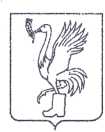 СОВЕТ ДЕПУТАТОВТАЛДОМСКОГО ГОРОДСКОГО ОКРУГА МОСКОВСКОЙ ОБЛАСТИ141900, г. Талдом, пл. К. Маркса, 12                                                          тел. 8-(49620)-6-35-61; т/ф 8-(49620)-3-33-29 Р Е Ш Е Н И Еот __26 ноября____  2020 г.                                                         №  90┌                                                      ┐    Об установлении базовой ставки арендной платыпри сдаче в аренду зданий и нежилых помещений, находящихся в собственности Талдомского городского округа Московской области, на 2021 годВ соответствии с Федеральным законом от 06.10.2003 года № 131-ФЗ «Об общих принципах организации местного самоуправления в Российской Федерации», рассмотрев обращение главы Талдомского городского округа Московской области Ю.В. Крупенина  1818 от 19.11.2020 года, руководствуясь Уставом Талдомского городского округа Московской области, зарегистрированным в Управлении Министерства юстиции Российской Федерации по Московской области № RU 503650002018001 от 24.12.2018 года, Совет депутатов Талдомского городского округа Московской областиРЕШИЛ:1.   Установить базовую ставку годовой арендной платы за 1 кв. м. зданий и нежилых помещений, находящихся в собственности муниципального образования «Талдомский городской округ», на 2021 год в размере 1884 рубля.2. Опубликовать настоящее решение в общественно-политической газете "Заря" и разместить его на официальном сайте администрации Талдомского городского округа в информационно-коммуникационной сети Интернет.3.   Настоящее решение вступает в силу с даты его опубликования.4.  Контроль над исполнением настоящего решения возложить  на председателя Совета депутатов Талдомского городского округа  Московской области М.И. Аникеева.Председатель Совета депутатовТалдомского городского округа                                                                         М.И. АникеевГлава Талдомского городского округа                                                                                                Ю.В. Крупенин